COMSATS University, Islamabad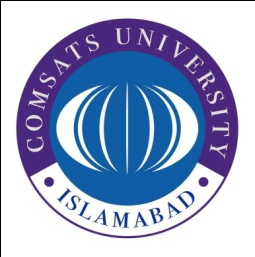 Sahiwal campusWorks DepartmentCOMSATS Road, Off G.T.Road, SahiwalTel: 040-4305004  Web: www.ciitsahiwal.edu.pkNo. COMSATS/SWL/WD/    			            Dated: Nov11, 2020OFFICE NOTE:NOTICE INVITING QUOTATION Sealed quotations are invited by the undersigned on 17.11.2020 at 11:00 AM for the following work from the Contractors/NTN, PEC holder firms. The quotations will be opened at 3:00 PM on the same day in the presence of those contractors who may wish to attend. COMSATS University, Islamabad Sahiwal Campus reserves all the rights to reject all quotations at any time prior to the acceptance of quotations. CUI Sahiwal will communicate the grounds for rejection of quotations upon request of any supplier or contractor but not liable to justify those grounds.								        ___________________Muhammad Amir Raza Secretary (QOC)CUI, Sahiwal CampusCc:Director, CUI, Sahiwal CampusSoftware Developer/Incharge CU-Online for publishing on the website.Sr.NoName of work/DescriptionQuantityQuantityRateAmount (Rs.)1.P/F of Razor wire fence 24" dia on Boundary wall with M.S angle iron 1-1/2"x 1-1/2"x1/4" 120° bending position 3' vertical and 4' horizontal welded with existing Y-shaped angle iron using MS puty 4"x1-1/2"x1/4" supported with 6" or appropriate size rowel bolts to connect with boundary wall and 6-Nos straight razor wire connecting each angle iron i/c fixing at site and complete in all respect as shown in drawing & as approved by the Engineer incharge.P/F of Razor wire fence 24" dia on Boundary wall with M.S angle iron 1-1/2"x 1-1/2"x1/4" 120° bending position 3' vertical and 4' horizontal welded with existing Y-shaped angle iron using MS puty 4"x1-1/2"x1/4" supported with 6" or appropriate size rowel bolts to connect with boundary wall and 6-Nos straight razor wire connecting each angle iron i/c fixing at site and complete in all respect as shown in drawing & as approved by the Engineer incharge.650-Rft